SEMINÁŘ KARATE / KATA  2.4.2022  Ústí n. L.       Sportovní areál ZŠ Rabasova Ústí nad Labem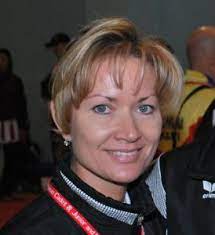 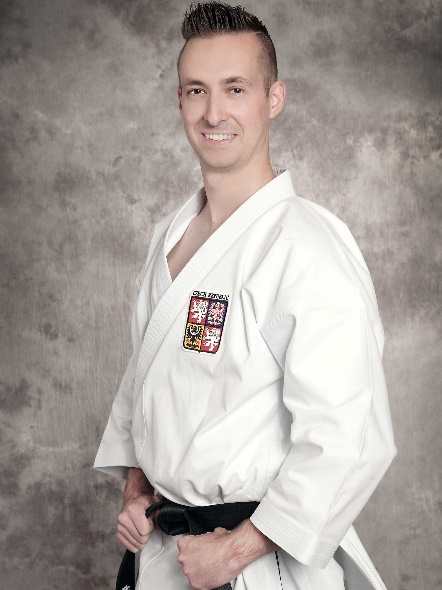       Ivana Keslová 6.DAN         Lukáš Janda 2.DAN 	V sobotu dne 2.3.2022 proběhne, pod vedením trenérky I. Keslové a cvičením trenéra Lukáše Jandy, procvičení všech vybraných, jak základních tak mistrovských, kata.Ve dvou trénincích projedeme základy, jak Heianu, tak mistrovských kata.( start v 9,00 – ukončení v 13,00).Účast pro držitele min. 6.kyu.Cena 200,-Kč pro členy ÚKSKe a 300,-Kč pro ostatní organizace.Přihlášky na info@karate-rajchert.cz do 31.3.2022.Jmenný seznam, kontakt na trenéra skupinyMaximální počet účastníků 40.Po přihlášení je úhrada zaznamenána, kdo nepřijede musí poplatek uhradit.SHOTOKAN KLUB RAJCHERT, SPORT UNION Ústí nad Labem, ÚKSKe                           www.karate-rajchert.cz ,  602 421 764.